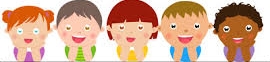 TOKİ KARDELEN ANAOKULU2023-2024 EĞİTİM ÖĞRETİM YILISEVİMLİ GEZEGENGER SINIFI KASIM AYLIK BÜLTENTOKİ KARDELEN ANAOKULU2023-2024 EĞİTİM ÖĞRETİM YILISEVİMLİ GEZEGENLER SINIFI KASIM AYLIK BÜLTEN